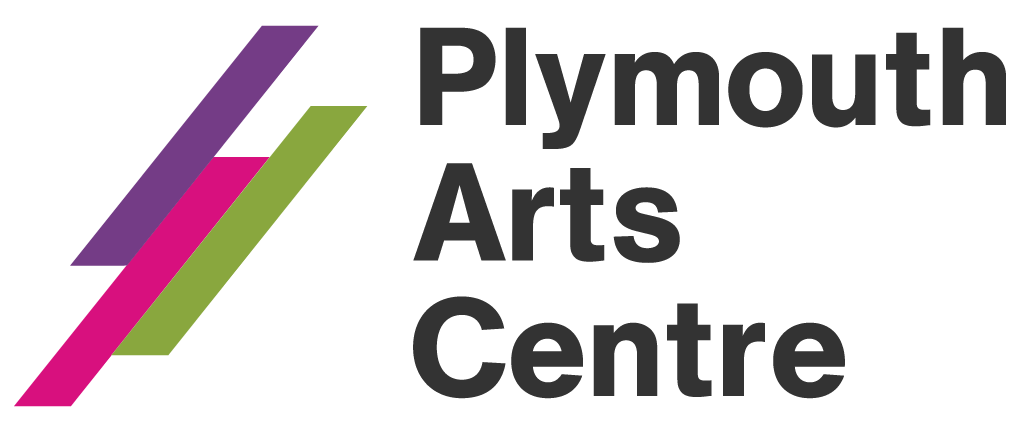 Films Showing at Plymouth Arts Centre Cinema, November 2018 38 Looe Street, Plymouth, PL4 0EB
01752 206114
www.plymouthartscentre.orgOpening hours:  - Tuesday, Thursday and Friday: Box Office phone line open from 3pm to 8.30pm. Building and Box Office counter open from 5pm to 8.30pm. - Wednesday and Saturday: Building, Box Office phone line and counter open from 1 to 8.30pm- Sunday and Monday Closed- Bar: Open Tuesday to Friday 5-9pm, Saturday 4.30-8.30pm. Also open on Saturday and Wednesday from1pm to 3pm for Matinées screenings.Cinema Tickets Standard £9.00 / Concessions, students, OAPs £7.75 / Matinees £7.00 / Bringing in Baby £8.50 / 25 & Under £4 / Friends 75p discount. Online booking fee £1.50. NT Live / RSC Live Tickets: £14 / £12 concessions.  Advance booking recommended. We have two wheelchair spaces in the cinema.The Happy Prince (15)Fri 2 – Thu 8 NovemberFri 2, 6pmSat 3, 2.30pm & 8pmTue 6, 6pmThu 8, 6pmDir. Rupert Everett, UK, 2018, 103 mins.Cast. Rupert Everett, Colin Firth, Emily Watson, Colin Morgan.In case you missed this superb film earlier in the autumn, this is Rupert Everett’s long-planned portrait of Oscar Wilde. Following his release from prison, Wilde spent his last years a shadow of the character that he once was. Not that his waspish humour left him, as star and director Everett highlights in this intelligent and moving portrait. This superb performance by Everett, ably supported by Colin Firth and Emily Watson, conveys both the pain and preening of the noted author and wit. Black ’47 (15)Fri 2 – Thu 8 NovemberFri 2, 8.30pmSat 3, 5.30pmTue 6, 8.30pmWed 7, 2.30pmThu 8, 8.30pmDir. Lance Daly, UK, 2018, 98 mins.Cast. Hugo Weaving, James Frecheville, Stephen Rea, Jim Broadbent.An Irish soldier exacts his revenge on those that have harmed his family in Lance Daly's compelling revenge thriller set amidst the desolate landscape of Ireland’s potato famine. 1847, Ireland is in the grip of the Great Famine that has ravaged the country for two long years. Feeney, a hardened Irish Ranger abandons his post to return home and re-unite with his estranged family. Discovering his mother starved to death and his brother hanged by the brutal hand of the English he sets on a destructive path to avenge his family. Addressing one of the most traumatic periods in Irish history - a story that has barely registered on the big screen before – this powerful, resonant and beautifully performed film provides a visionary telling of the darkest days in Irish history.Engineering PlymouthMonday 5 November, from 8pmCommissioned by the Institution of Civil Engineers, Created by Wind & Foster, Directed by Jevan Chowdhury, Produced by Miranda Housden, 2018, approx. 15 mins. 500 years ago the city of Plymouth was a profoundly different place. A small village overlooking a seemingly uneventful ocean, but things were about to change...  Join us for a special public screening of Engineering Plymouth. A stunning production employing the latest cinematography techniques to celebrate how civil engineers have helped to shape Plymouth over the last 500 years. Narrated by Dawn French and featuring music by Seth Lakeman, Engineering Plymouth has been commissioned by the Institution of Civil Engineers (ICE), South West. 2018 marks the 200th anniversary of ICE, this film is part of the ICE200 campaign - a year of worldwide events and activities to celebrate this milestone and show how civil engineering has transformed the way we live.Viewings open to the public from 8pm to 9pm. Free entry, no booking required. The film will also be shown before the screenings of New Town Utopia on 22 and 24 November.Been So Long (15)Wed 7 November, 7pmReclaim the Frame | F-rated | Programmer’s PickDir. Tinge Krishnan, UK, 2017, 100 mins.Cast. Michaela Coel, George MacKay, Joe Dempsie.This is the fifth in a series of ongoing events that forms part of Birds’ Eye View’s Reclaim the Frame project; a mission to bring ever-greater audiences to films by women to build a more balanced film future.  We are proud to be a founder venue. This is an exclusive theatrical one-off and your only chance to see this film on the big screen in our cinema and city. Been So Long is a contemporary musical set on the streets of London’s Camden Town. BAFTA® winner Michaela Coel lights up the big screen as dedicated and whip-smart single mum Simone whose encounter with the confident yet secretive lothario Raymond has her head spinning.  The film is followed by a Q&A with director Tinge Krishnan, producers Nadine Marsh-Edwards and Amanda Jenks, and hosted by the curators and agency-for-change Birds’ Eye View’s Mia Bays.First Man (12A)Fri 9 – Thu 15 NovemberFri 9, 5.45pmSat 10, 2.30pm & 8pmTue13, 5.45pmWed 14, 2.30pm & 8pmThu 15, 5.30pmBook EarlyDir. Damien Chazelle, US, 2018, 141 mins.Cast. Ryan Gosling, Claire Foy, Jason Clarke.On the heels of their Academy Award-winning smash, La La Land, director Chazelle and star Gosling reteam for this riveting story of NASA's mission to land a man on the moon, focusing on Neil Armstrong and the years 1961-1969. A visceral, first-person account, the film explores the sacrifices and the cost - on Armstrong and on the nation - of one of the most dangerous missions in history. A beautiful, intimate look at the determination and courage of the people who took us further than we have ever been, First Man is an experience to have in the cinema, on the big screen. The moon landing we know the film is leading up to arrives with a terrifying majesty. Dogman (15)Fri 9 – Wed 14 NovemberFri 9, 8.30pmSat 10, 5.30pmTue13, 8.30pmWed 14, 5.45pmProgrammer’s PickDir. Matteo Garrone, Italy, 2018, 103 mins, subtitled.Cast. Marcello Fonte, Edoardo Pesce, Nunzia Schiano.The latest drama from Matteo Garrone features a Cannes award-winning performance from Marcello Fonte as a gentle dog groomer who finds himself in a dangerous relationship with a violent former boxer. Marcello is a small and gentle dog groomer who wants two things, to look after his dogs and take his daughter on exotic holidays. But to fund this lifestyle he runs a side business which has more unsavoury clientele. When the boxer exploits him too much Marcello must make a crucial and potentially dangerous decision in order to regain his dignity. Garrone, the master filmmaker behind Gomorrah, returns to the crime thriller genre with the tension filled and relentlessly captivating Dogman.Skate Kitchen (15) + Q&AThu 15 November, 8.15pmF-rated | Programmer’s PickDir. Crystal Moselle, US, 2018, 106 mins.Cast. Rachelle Vinberg, Dede Lovelace, Kabrina Adams, Nina Moran, Jaden Smith.This free-wheeling and funny film focuses on young female skateboarders in New York City, featuring real-life crew Skate Kitchen. Introverted 18-year-old skateboarder Camille promises her mother she'll hang up her board for good after a startling injury. But when she discovers the Skate Kitchen on Instagram, a subculture of diverse young women whose lives revolve around skating, she bravely seeks them out. However, with a new sense of belonging comes new social obstacles to navigate, and Camille learns the true definition of family. Skate Kitchen expertly captures the experience of women in male-dominated spaces and subcultures and we will be joined for the screening by local members of Chicks In Bowls and Plymouth City Roller Derby players.Bohemian Rhapsody (12A)Fri 16 – Thu 22 NovemberFri 16, 5.45pmSat 17, 2.30pm & 8pmTue 20, 5.45pmWed 21, 2.30pm & 8.15pmThu 22, 11.30am (BIB) & 5.30pmBook EarlyDir. Bryan Singer, US, 2018, 134 mins.Cast. Rami Malek, Joseph Mazzello, Mike Myers, Aiden Gillen, Tom Hollander, Lucy Boynton.This is a foot-stomping celebration of Queen, their music and their extraordinary lead singer Freddie Mercury, who defied stereotypes and shattered convention to become one of the most beloved entertainers on the planet. The film traces the meteoric rise of the band through their iconic songs and revolutionary sound, their near-implosion as Mercury's lifestyle spirals out of control, and their triumphant reunion on the eve of Live Aid, where Mercury, facing a life-threatening illness, leads the band in one of the greatest performances in the history of rock music. Unashamedly enjoyable.Fahrenheit 11/9 (15)Fri 16 – Wed 21 NovemberFri 16, 8.30pmSat 17, 5.30pmTue 20, 8.30pmWed 21, 5.45pmDir. Michael Moore, US, 2018, 128 mins.Michael Moore's "Fahrenheit 11/9" is a provocative and comedic look at the times in which we live. It will explore the two most important questions of the Trump Era: How the f**k did we get here, and how the f**k do we get out? It's the film to see before it's too late. Fahrenheit 11/9 is the inspired work of a true American purist, a cautionary warning about how to end a dictatorship and return America to the dream of patriotism.New Town Utopia (15) + Intro and Q&AThu 22 – Sat 24 NovemberThu 22, 8.15pm  + Intro and Q&ASat 24, 5.30pmDir. Christopher Ian Smith, UK, 2018, 81 mins.With. Jim Broadbent, Terry Bird, Vincent O’Connell.The C20 Society South West Region is supporting this screening of the widely acclaimed documentary New Town Utopia at PAC. New Town Utopia is a documentary feature about utopian dreams and concrete realities… the challenging, funny, and sometimes tragic story of the British new town of Basildon, Essex. A journey of memory, place and performance guided by the artists, musicians and poets of Basildon. Facing austerity, adversity and personal battles they are individuals driven by their creative spirit to improve their community through art, poetry, music… and some rather angry puppets. The themes looked at will resonate with those who love the ambition and architecture of PlymouthWidows (15)Fri 23 November – Sat 1 DecemberFri 23, 5.30pmSat 24, 2.30pmTue 27, 8.30pmWed 28, 6pmThu 29, 8.30pmFri 30, 6pmSat 1, 8pmF-rated Dir. Steve McQueen, US, 2018, 130 mins.Cast. Viola Davis, Liam Neeson, Michelle Rodriguez, Elizabeth Debicki, Daniel Kaluuya.A blistering, modern-day thriller set against the backdrop of crime, passion and corruption: the story of four women with nothing in common except a debt left behind by their dead husbands’ criminal activities. Steve McQueen’s film is a strikingly contemporary reworking of Lynda La Plante’s ground-breaking 1980s television series, relocating the action to Chicago, with a local election exposing race and class conflict, along with political corruption, in urban America. Always deeply satisfying as a heist film, but never simply that, these ass-kicking widows have some glass ceilings to shatter into a million tiny pieces.Peterloo (12A)Fri 23 November – Sat 1 DecemberFri 23, 8pmSat 24, 8pmTue 27, 5.30pmWed 28, 2.30pmThu 29, 5.30pmSat 1, 2.30pmBook EarlyDir. Mike Leigh, UK, 2018, 154 mins.Cast. Rory Kinnear, Maxine Peake, Neil Bell, Pearce Quigley, Rachel Finnegan.Mike Leigh's latest film is an epic portrayal of the events surrounding the infamous 1819 Peterloo Massacre, where a peaceful pro-democracy rally at St Peter's Field in Manchester turned into one of the bloodiest and most notorious episodes in British history. The massacre saw British government forces charge into a crowd of over 60,000 that had gathered to demand political reform and protest against rising levels of poverty. Many protestors were killed and hundreds more injured, sparking a nationwide outcry but also further government suppression. The Peterloo Massacre was a defining moment in British democracy. Waru (15)Wed 28 November – Sat 1 DecemberWed 28, 8.30pmFri 30, 8.30pmSat 1, 5.30pmF-rated | Programmer’s PickDir. Briar Grace-Smith, Casey Kaa, Ainsley Gardiner, Katie Wolfe, Renae Maihi, Chelsea Cohen, Paula Whetu-Jones, Awanui Simiah-Pene, New Zealand, 2018, 86 mins.Cast. Miriama McDowell, Tanea Heke, Kararaina Rangihau.Following the death of a child, eight Māori women are confronted by guilt, pride and defeat but will ultimately risk everything for the greater good of their community. We see a single death through the differing lenses of the extended family, community, and in one sharp sequence, national media too. Waru weaves multiple reactions and offers a glimpse into the events that ensue upon the killing of a child and the conflict created among loved ones. Eight female Māori directors have each contributed a ten minute vignette, presented as a continuous shot in real time that unfolds around the tangi (funeral). In Māori, waru means eight.